22 February 2022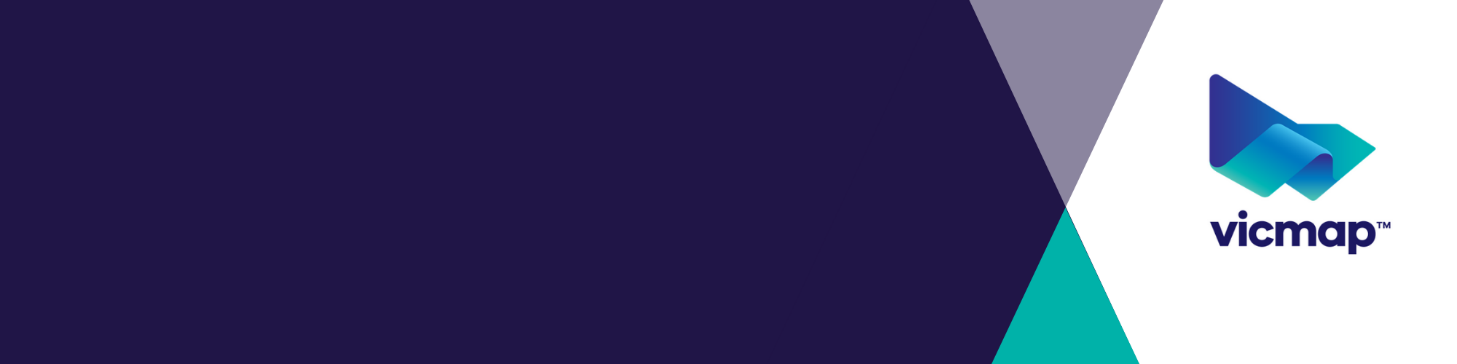 Change 283 Vicmap Basemaps – Removal of Web Mercator (512 x 512 pixel tile size) Cartographic ServiceWhat is happeningDue to the recent release of the new service “Vicmap Basemaps - Web Mercator 256px - Cartographic” the non-standard service “Vicmap Basemaps - Web Mercator - Cartographic” that is constructed of 512 pixels x 512 pixels size will be placed into mature support* and then removed.TABLE 1: Changes to ServicesWhy this change is occurringThe Vicmap Basemaps - Web Mercator - Cartographic (512px) service does comply with the web map tile service (WMTS) standards of the commonly used Google Maps convention. This change will see the tile resolution size change from 512 x 512 pixels to 256 x 256 pixels for the Vicmap Basemaps - Web Mercator – Cartographic service.Who it will affectThis change will affect all users of the Vicmap Basemaps – Web Mercator – Cartographic service in GIS desktop and web mapping applications. Users are encouraged to swap to the new Vicmap Basemaps – Web Mercator 256px – Cartographic services specified below in Table 2.TABLE 2: Alternative ServicesPlease note that there is no impact on the “Vicmap Basemap - Web Mercator – Overlay” or “Vicmap Basemap - Web Mercator – Aerial” services.When the change will occur Removal of the 512px Vicmap Basemaps – Web Mercator – Cartographic service will be phased according to the schedule in Table 3:TABLE 3: Schedule of Changes*Mature Support will begin on 1 April 2022. Mature support is defined as the following:Ceasing of weekly update processNo changes or improvements to stylingNo ad-hoc or requested data updates to areas identified as displaying incorrect informationHow to provide feedbackFor Vicmap Product change notices and updates, visit Updates to Vicmap.For technical support and feedback please email Vicmap@delwp.vic.gov.auIf you would like to subscribe to change notices ongoing please forward your contact details including your email to vicmap@delwp.vic.gov.au Product Name Service Title   Service Identifier Change Type  Vicmap BasemapsVicmap Basemap - Web Mercator - CartographicCARTO_WMRemovalProduct Name Service Title   Service Identifier Change Type  Vicmap BasemapsVicmap Basemap - Web Mercator 256px - CartographicCARTO_WM_256AdditionProduct Name Service Title   ActionDateVicmap BasemapsVicmap Basemap - Web Mercator 512px - Cartographic*Ceasing of weekly update process31 March 2022Vicmap BasemapsVicmap Basemap - Web Mercator 512px - CartographicRemoval of service30 June 2022© The State of Victoria Department of Environment, Land, Water and Planning 2022This work is licensed under a Creative Commons Attribution 4.0 International licence. You are free to re-use the work under that licence, on the condition that you credit the State of Victoria as author. The licence does not apply to any images, photographs or branding, including the Victorian Coat of Arms, the Victorian Government logo and the Department of Environment, Land, Water and Planning (DELWP) logo. To view a copy of this licence, visit http://creativecommons.org/licenses/by/4.0/ 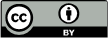 DisclaimerThis publication may be of assistance to you but the State of Victoria and its employees do not guarantee that the publication is without flaw of any kind or is wholly appropriate for your particular purposes and therefore disclaims all liability for any error, loss or other consequence which may arise from you relying on any information in this publication.DELWP spatial disclaimer The State of Victoria:does not give any representation or warranty as tothe accuracy or completeness of DELWP spatial products (including data and metadata), Vicmap products or Vicmap product specifications; orthe fitness of such data or products or of DELWP spatial services (including APIs and web services) for any particular purpose;disclaims all responsibility and liability whatsoever for any errors, faults, defects or omissions in such data or products and services.Any person using or relying upon such products and services must make an independent assessment of them and their fitness for particular purposes and requirements.